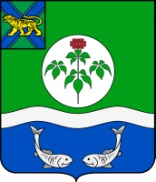  АДМИНИСТРАЦИЯОЛЬГИНСКОГО МУНИЦИПАЛЬНОГО РАЙОНАПОСТАНОВЛЕНИЕРуководствуясь Федеральным законом от 06.10.2003 № 131-ФЗ «Об общих принципах организации местного самоуправления в Российской Федерации», Федеральным законом от 27.07.2010 № 190-ФЗ «О теплоснабжении», постановлением Правительства Российской Федерации от 06.05.2011 № 354 «О предоставлении коммунальных услуг собственникам и пользователям жилых помещений в многоквартирных домах и жилых домов», на основании Устава Ольгинского муниципального района администрация Ольгинского муниципального районаПОСТАНОВЛЯЕТ:1. Внести изменение в постановление администрации Ольгинского муниципального района от 11.05.2021 № 185 «О завершении отопительного периода 2020-2021 годов на территории Ольгинского муниципального района» (далее – постановление), заменив в пункте 1 постановления слова «не ранее 12 – 00 часов 19 мая 2021 года» словами «не ранее 24 – 00 часов 17 мая 2021 года».         2. Организационному отделу администрации Ольгинского муниципального района разместить настоящее постановление на официальном интернет сайте администрации Ольгинского муниципального района в информационно - телекоммуникационной сети «Интернет».3 	Настоящее постановление вступает в силу с момента его подписания.4. 	Контроль за исполнением настоящего постановления оставляю за собой.Глава Ольгинского муниципального района-глава администрации муниципального района                                  Ю.И. Глушкопгт Ольга№ О внесении изменения в постановление администрации Ольгинского муниципального района от 11.05.2021 № 185 «О завершении отопительного периода 2020-2021 годов на территории Ольгинского муниципального района»